STUDY ON PRODUCTIVE PERFORMANCE AND MANAGEMENT OF HISEX BROWN AT ISLAM POULTRY FARM, CHITTAGONG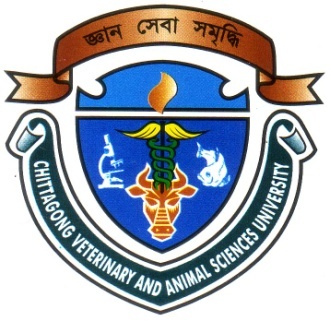 A production report presented in partial fulfillment of the requirement for the degree of Doctor of Veterinary Medicine (DVM)Presented byRoll No: 06/107Reg. No: 284Intern ID: F-61Session: 2005-2006CHITTAGONG VETERINARY AND ANIMAL SCIENCES UNIVERSITYKHULSHI, CHITTAGONG-4202February 2013 STUDY ON PRODUCTIVE PERFORMANCE AND MANAGEMENT OF HISEX BROWN AT ISLAM POULTRY FARM, CHITTAGONG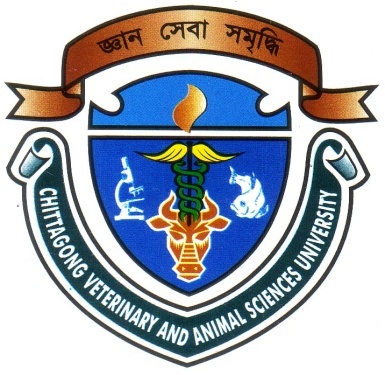 Approved as to style and content byCHITTAGONG VETERINARY AND ANIMAL SCIENCES UNIVERSITYKHULSHI, CHITTAGONG-4202February 2013List of contentsList of TABLESACKNOWLEDGEMENTAll the praise are due to the Almighty God, the creator and soul authority of universe, who enabled me to complete this work successfully.I express my sincere and humble gratitude and immense indebtedness to my reverend teacher and internship supervisor DR. Tahmina Bilkis, Lecturer Department of  Genetics and Animal Breeding, Faculty of Veterinary Medicine, Chittagong Veterinary and Animal Sciences University, for her valuable guidance, suggestion, supervision and encouragements during the entire period of this study to complete this report.I take the opportunities to express my deepest sense of respect and appreciations to the honourable Vice Chancellor, Dr. A. S. Mahfuzul Bari and our Dean Dr. Md. Masuduzzaman, Faculty of Veterinary Medicine, Chittagong Veterinary and Animal Sciences University.I am thankful to the owner of Islam Poultry Farm named Mohammad Saifuddin, Chittagong, for his kind co-operation, valuable advice and suggestions.My sincere thanks to all of my friends and well wishers for their help, encouragement and inspiration during the study period and in preparing a report. Lastly, but not last, the author extended his appreciation to all of my teachers and parents who have inspired me in various ways.The AuthorIABSTRACTThe study was conducted at ISLAM poultry farm in Chittagong for a period of 1st to 31st January, 2013, to observe management of housing, feeding, lighting, production performance, disease control practices of 7572 HISEX brown layer birds under cage rearing system. During the study period the egg production percentage, mortality rate, body weight gain and feed intake of observed layer birds of the farm are compared with the standard level. From the standard level the percentage of egg production of HISEX brown are 93%, 93%, 92% and 92% respectively at the age of 38th, 39th, 40th  and 41st  weeks of age but the observed percentage of egg production in the farm were 86.20%, 85.57%, 85.12% and 84.75% which were lower than the standard level. Again it was found that the mortality rate were 0.026%, 0.052%, 0.066% and 0.066% in that farm during study period respectively at the age of 38th, 39th, 40th  and 41st  weeks, whether the standard levels are 1.6%, 1.7%, 1.8% and 1.9% which is higher than the result. So, that it is very good for the farm that the mortality rate is very lower than the normal standard. Amount of feed intake per day is 120 gm which is similar to the standard level. In case of weight gain the standard levels are 1.910 kg, 1.915 kg, 1.920 kg and 1.930 kg per bird respectively at the age of 38th, 39th , 40th  and 41st weeks; The weight gain of birds were 1.85 kg, 1.85 kg, 1.90 kg and 1.90 kg of that farm, which are almost same.  All the observation and study during experimental period showed that the average hen day egg production was 85.41% from 38th to 41st week of age of the hens. The peak production was 86.20% at 38th week of age.Key words:  HISEX brown, Egg production, Feed intake, Weight gain, Mortality rate. IIChaptersTopicsPage No.Acknowledgement IAbstractIIIIntroduction1-3IIReview of Literature4-7IIIMaterials and Methods8-14IVResults15-18VDiscussion19-20VIConclusion 21VIIReferences22-24Table No.Title of the TablesPage No.3.3.1Fumigation schedule103.6.1Vaccination schedule of Islam poultry farm113.7.1Lighting schedule for Hisex brown of Islam poultry farm123.8.1Standard ration for Hisex brown in Islam poultry farm133.8.2Ration followed in the Islam poultry farm144.1.1Egg production percentage, feed intake, body weight gain and mortality rate in 1st week observation at the age of 38th week.154.2.1Egg production percentage, feed intake, body weight gain and mortality rate in 2nd week observation at the age of 39th week.164.3.1Egg production percentage, feed intake, body weight gain and mortality rate in 3rd week observation at the age of 40th week.174.4.1Egg production percentage, feed intake, body weight gain and mortality rate in 4th week observation at the age of 41st week.185.1Comparison between observation and standard level.19